Szanowni Państwo,Polska Agencja Inwestycji i Handlu, Ministerstwo Rozwoju RP oraz Ministerstwo Spraw Zagranicznych RP organizują w terminie 26-28 listopada 2017 roku misję biznesową do Indii (Nowe Delhi). Misja zbiega się w czasie z posiedzeniem polsko-indyjskiej Komisji Wspólnej ds. Gospodarczych, w którym uczestniczyć będzie oficjalna delegacja polskiego rządu. Do udziału w misji w szczególny sposób zapraszamy firmy i instytucje  z sektorów:- maszynowo-wydobywczy, węglowy	- OZE i zielone technologie	- IT /ICT, w tym startupy i nowe technologie- spożywczy, w tym przetwórstwo, opakowalnictwo i przechowywanie dla sektora spożywczegoWyjazd będzie odbywał się według następującego ramowego harmonogramu:26.11 niedziela – przylot 27.11 poniedziałek – sesje plenarne, podpisanie protokołu, wizyty w firmach okołobiznesowych, organizacjach branżowych, parkach technologicznych, inkubatorach przedsiębiorczości, etc.Wieczorem - kolacja na zaproszenie Ambasady RP w Nowym Delhi28.11 wtorek – Forum Biznesowe połączone ze spotkaniami B2BPo południu spotkanie nt. rynku indyjskiegoW nocy z 28/29.11 – wylot W ramach misji odbędzie się Forum Biznesu Polska-Indie oraz spotkania (B2B) z indyjskimi firmami i instytucjami zainteresowanymi współpracą biznesową z Polską. (szczegółowe informacje, w tym listę potencjalnych rozmówców z Indii, przekażemy w późniejszym terminie). Prosimy również na etapie rejestracji o szczegółowe wskazanie oczekiwań względem misji 
i partnerów biznesowych, co pozwoli na lepsze przygotowanie spotkań dla Państwa firmy.Organizatorzy pokrywają koszty uczestnictwa w Forum i aranżacji spotkań biznesowych, transportu na miejscu oraz przygotowania i wydania materiałów informacyjnych na potrzeby partnerów indyjskich.Koszty: przelotu, zakwaterowania, ubezpieczenia, wizy, diety, wyżywienia oraz koszty związane pobytem w Indiach przedsiębiorcy ponoszą we własnym zakresie.Wszystkie osoby zainteresowane udziałem w misji prosimy o rejestrację poprzez formularz zgłoszeniowy dostępny na stronie*:http://www.paih.gov.pl/multisector_mission_IndiaW przypadku pytań, prosimy o kontakt pod adresem mailowym: 	
aleksandra.sobczak@paih.gov.plalicja.krzyzanowska@mr.gov.pl* - Przesłanie zgłoszenia nie jest równoznaczne z uczestnictwem w misjiSugerowane loty:	Cena 2.631,95 PLN (stan na 25.10)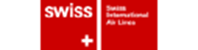 Sugerowany hotel:The Claridges, N Delhi12 Dr APJ Abdul Kalam Road (wcześniej znana jako Aurangzeb Road)New Delhi - 110011, IndiaTel.: +91 11 3955 5000, 4133 5133+91 11 2301 0625Więcej informacji i rezerwacje: Nikhil MITRA, kom. +91 9650263334, tel. +91 11 3955 5000, fax: +91 11 2301 0625, nikhil.mitra@claridges.com, reservations@claridges.comStrona internetowa: http://www.claridges.com/hotels/the-claridges-new-delhi.htmlProponujemy zakwaterowanie, po wynegocjowanej z hotelem stawce 12 800 INR z podatkiem 
(co stanowi kwotę ok. 170 EUR) za osobę za noc. Cena obejmuje transfer z i na lotnisko, śniadanie, WiFi.UWAGA: Rezerwacji hotelu i przelotu, a także wszelkie formalności związane z uzyskaniem wizy do Indii,  polscy uczestnicy dokonują we własnym zakresie.W celu rezerwacji hotelu, należy użyć poniższego formularza, przygotowanego przez hotel.Transport z lotniska i na lotnisko w New Delhi jest zagwarantowany przez hotel, w tym celu należy skontaktować się z hotelem i indywidualnie omówić szczegóły, z tym związane.Serdecznie zapraszamy!